Campeonato Europeo Cadete*Juvenil*Junior*Sénior-2019Descripción del viaje:El desplazamiento será en avión hasta Hamburgo. Los patinadores de la Federación Catalana partirán desde Barcelona.Los patinadores de las Federaciones Andaluza, Aragonesa, Cántabra, Castilla León , Comunidad Valenciana y Madrileña , deberán contactar con este Comité Nacional para gestionar su el mismo..Los vuelos de la expedición Cadete & Juvenil serán el 29-08 la ida y el 03-09 la vuelta.Los vuelos de la expedición Junior  & Senior  serán el 02-09 la ida y el 08-09 la  vuela.Cuando tengamos cerrada la infraestructura de viaje les informaremos puntualmente. CUESTIONES VARIAS :*-Se recuerda a todos los patinadores deben de llevar el DNI o pasaporte en vigor, los menores de edad tendrán que estar en posesión del correspondiente permiso paterno debidamente legalizado, aunque tengan pasaporte individual y estén acompañados por sus padres o tutores, dichos permisos deberán de enviarlos al correo p.artístico@fep.es el día 20 de Julio lo más tardar y los originales deberán ser entregados personalmente al delegado de la expedición.*-Todos los patinadores y técnicos deben enviar por correo electrónico la "Hoja médica", adjunta debidamente rellenada y enviarla el 20 de Julio lo más tardar a este Comité.*- Los patinadores que no dispongan del Maillot Oficial de Competiciones Internacionales, deberán enviar sus medidas a través del dibujo que se encuentra colgado en la Web ( apartado Competiciones-Vestuario Selección)  antes del 25 de JUNIO, para proceder a su confección.* También deberán indicarnos las tallas de chándal y camisetas tanto los patinadores como los técnicos.* Los patinadores que se incorporan por 1ª vez a la Selección, deberán indicarnos el nombre del técnico oficial que les asistirá durante la competición . *- Los patinadores deberán calzar en todo momento zapatillas de deportes, el calzado llamado "chancletas", no se utilizará fuera de las habitaciones.*-  En el caso de haber cambios de músicas respecto a las utilizadas en el Campeonato de España, deberán enviarlas el 20 de Julio lo más tardar al correo p.artistico@fep.es*-Todos los componentes de la expedición deberán estar en posesión de la Tarjeta Sanitaria Internacional de la Seguridad Social, ya que existe convenio de colaboración al respecto entre los países de la Comunidad Europea.*- Los patinadores, técnicos y oficiales deberán enviar una foto actualizada tamaño carnet  en formato jpg,  antes del próximo día 20 Julio al p.artístico@fep.es*-FAMILIARES-ACOMPAÑANTES: Para este colectivo se les adjunta la circular "Cir30-15"Para cualquier duda o aclaración , pueden contactar con este Comité Nacional todos los días de 17 a 21h.Tel. 665 572 116 o 665 572 605.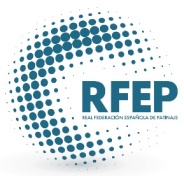 				                                            		 Comité NacionalReus, a 15 de Junio de 2019